МКОУ «Иммунная ООШ»Классный час: «Знаешь ли ты правила дорожного движения?»в 8классе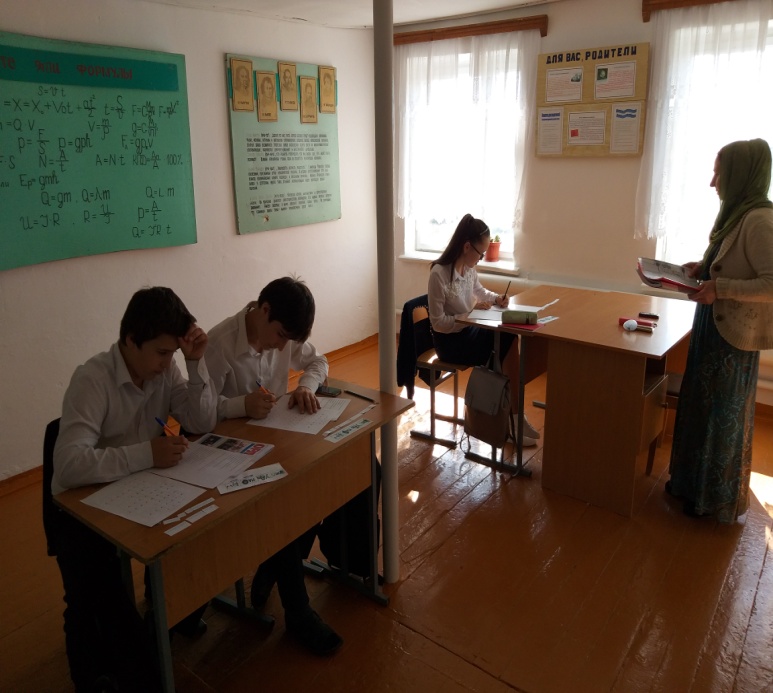 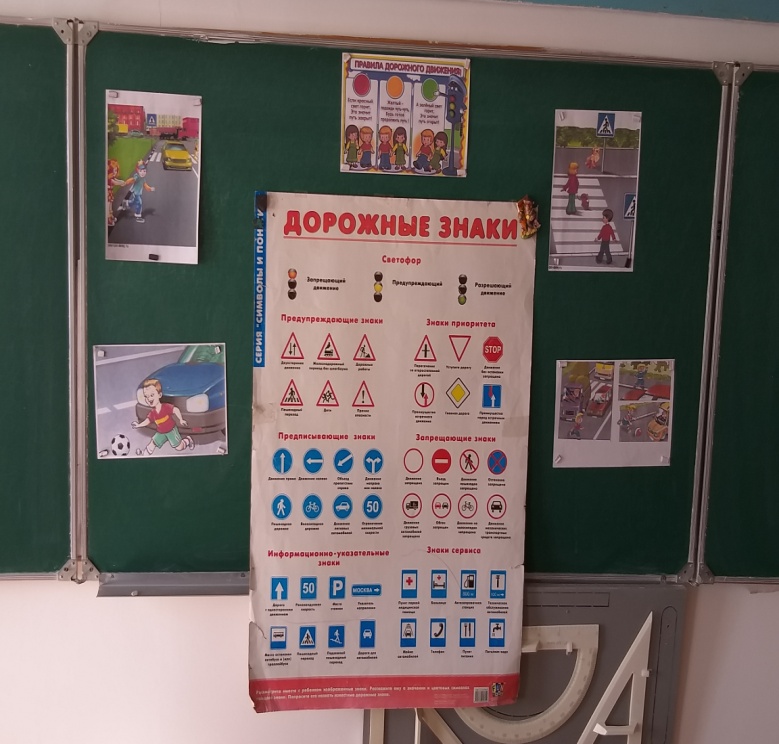          Кл.руководитель Мурсалова С.Ф.                  2018 – 2019 уч.годМКОУ «Иммунная ООШ»Классный час: «Спешите делать  добро»в 8 классе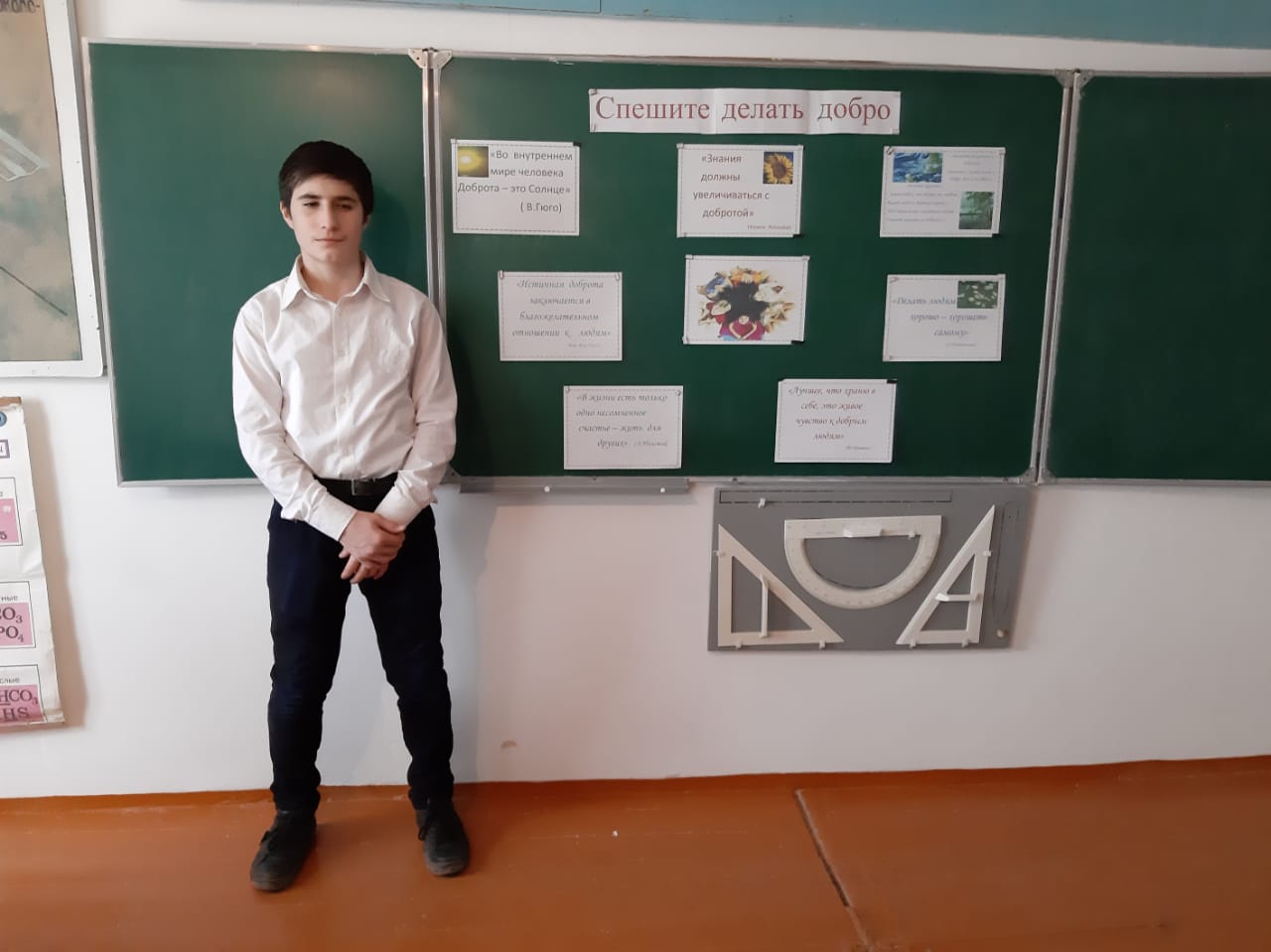 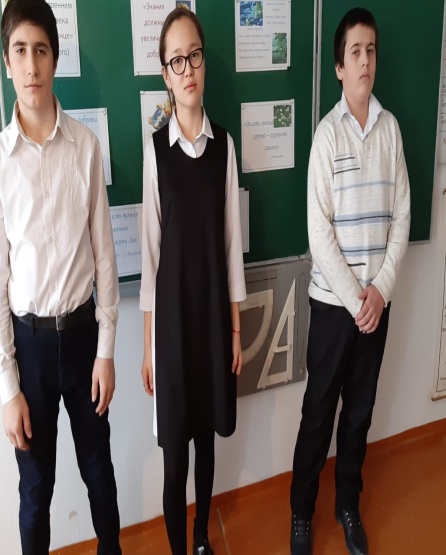 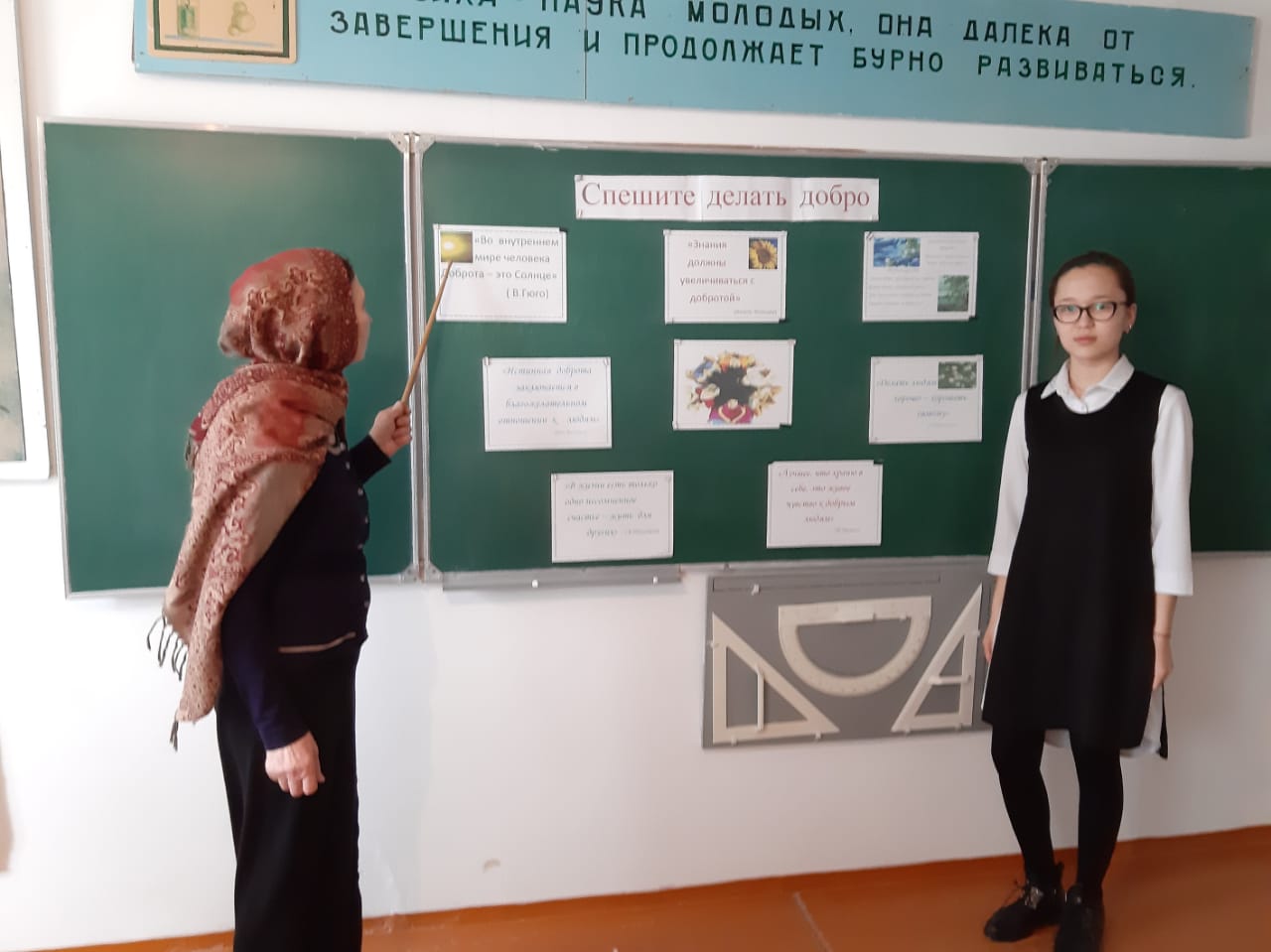 Кл.руководитель Мурсалова С.Ф.2018 – 2019 уч.год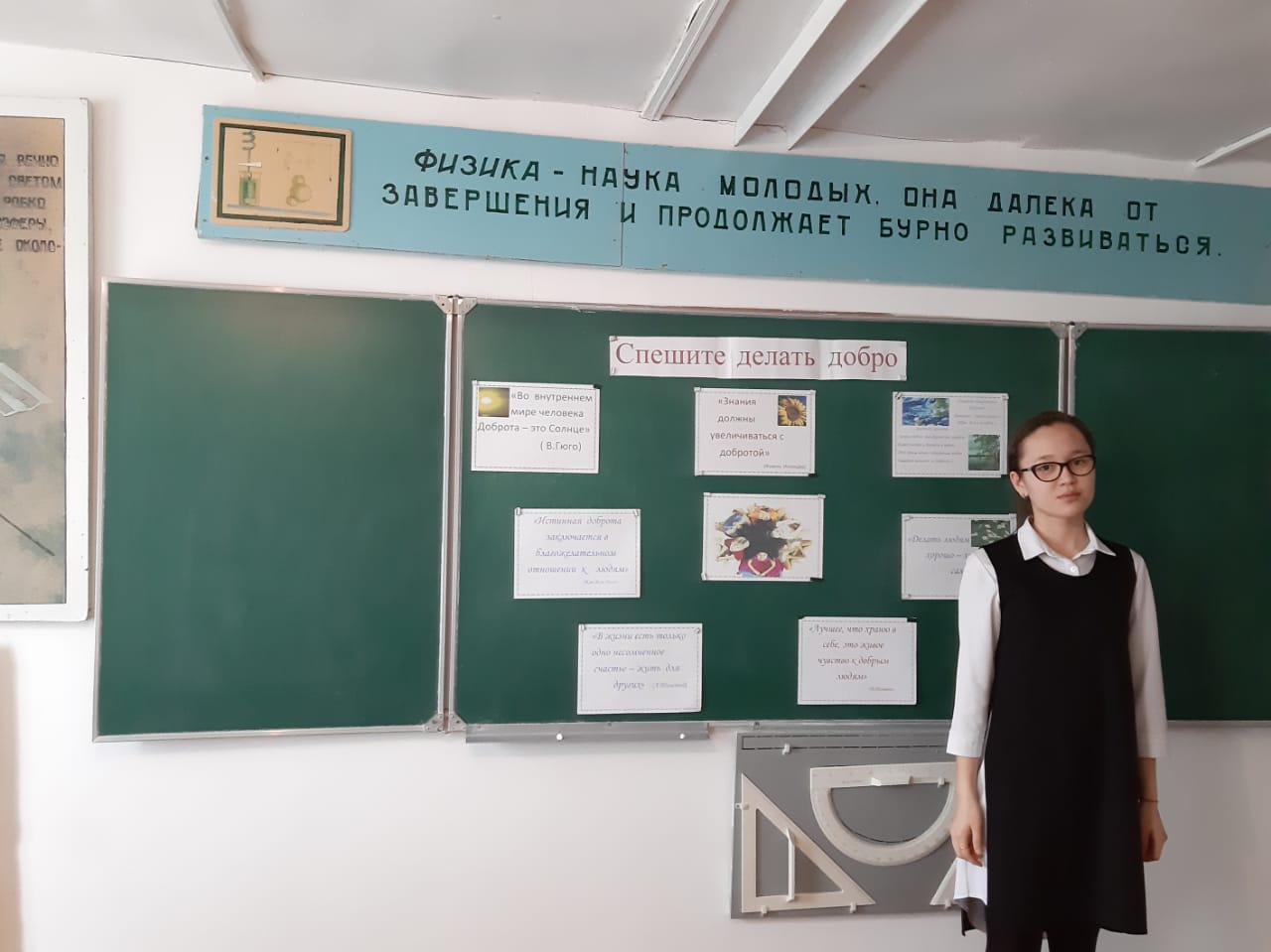 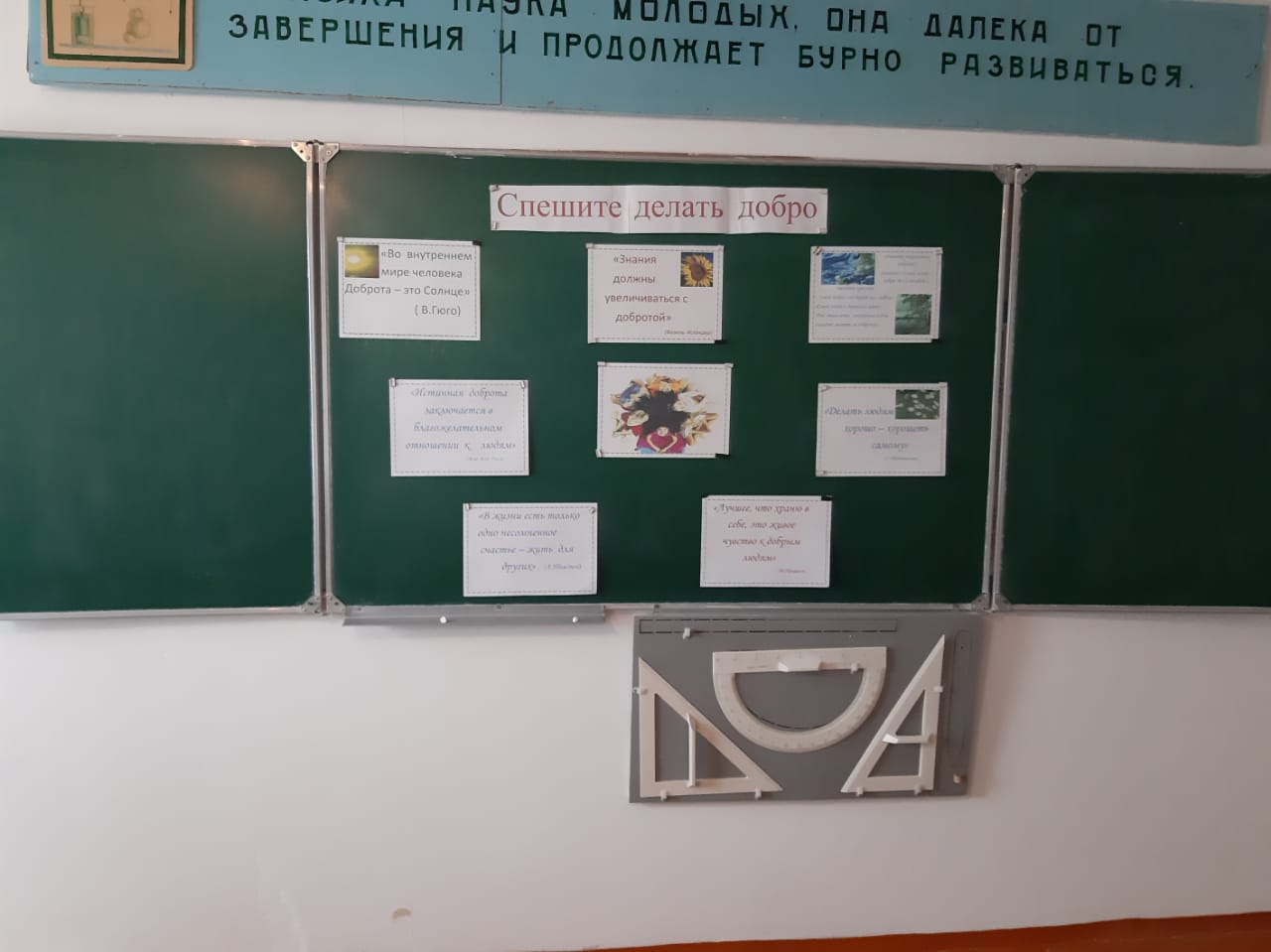 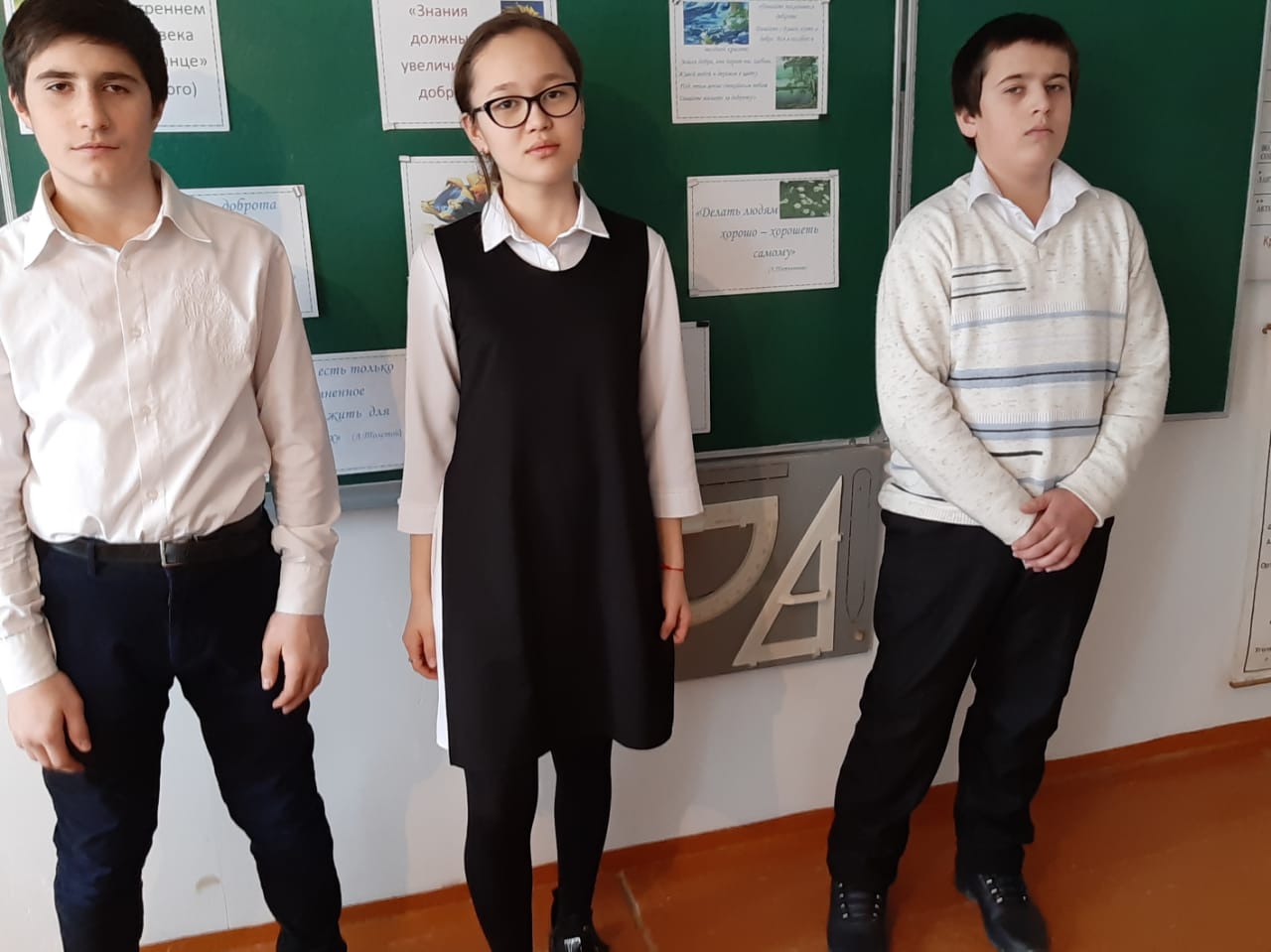 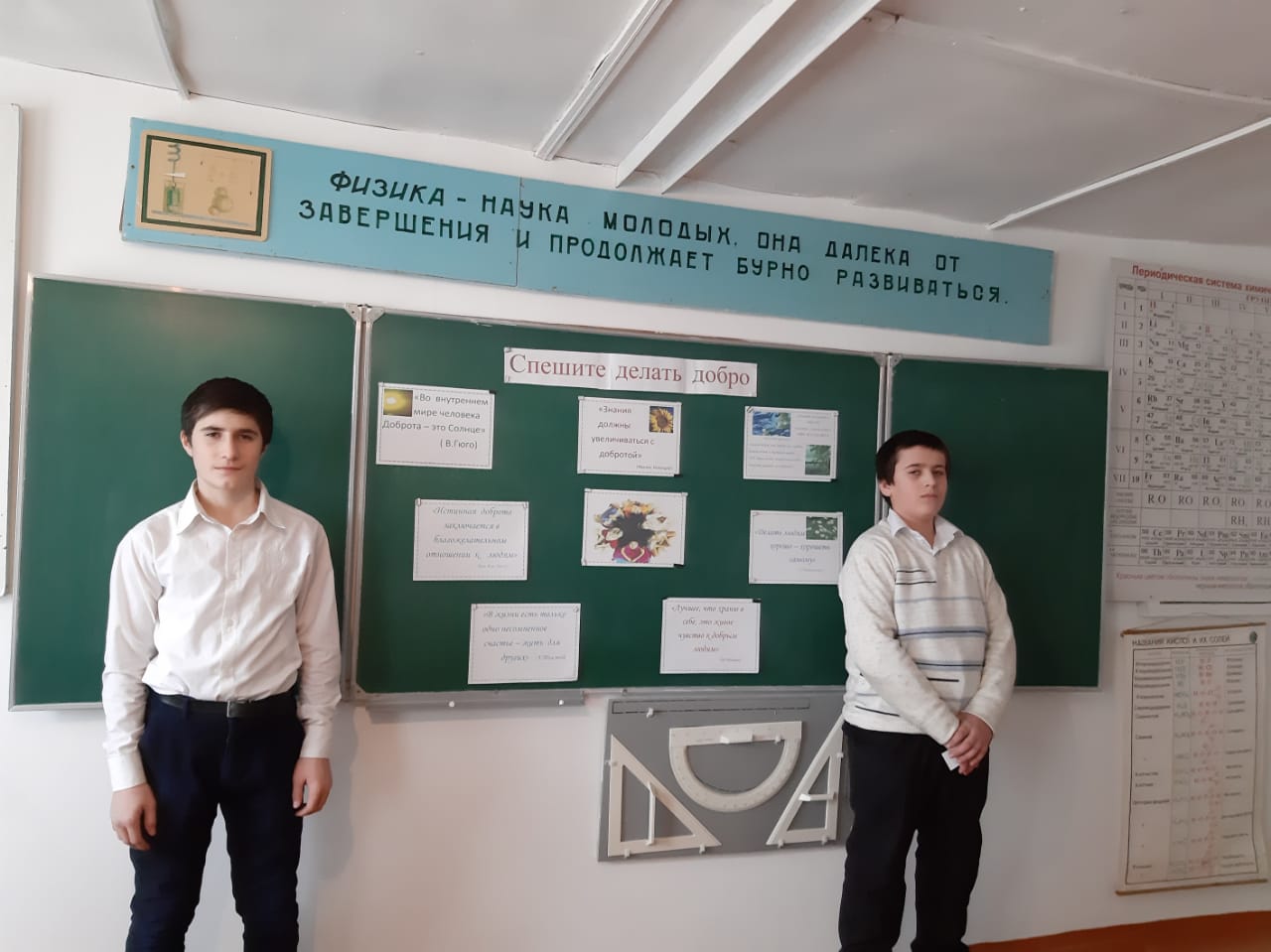 